PENERAPAN EDUKASI BATUK EFEKTIF PADA KELUARGA DENGAN ANAK YANG MEMPUNYAI PENYAKIT ASMA BRONKIAL DI WILAYAH KERJA PUSKESMAS PUTRI AYU KOTA JAMBI TAHUN 2021KARYA TULIS ILMIAH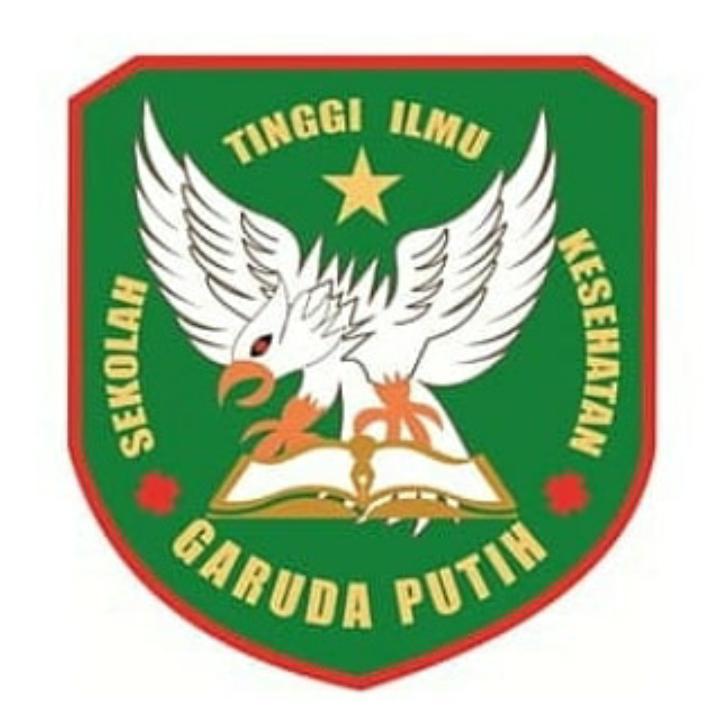 DISUSUN OLEH :AGNES SONETA PUTRIE2018.19.1478PROGRAM STUDI D – III KEPERAWATANSEKOLAH TINGGI ILMU KESEHATAN GARUDA PUTIH JAMBITAHUN 2021PENERAPAN EDUKASI BATUK EFEKTIF PADA KELUARGA DENGAN ANAK YANG MEMPUNYAI PENYAKIT ASMA BRONKIAL DI WILAYAH KERJA PUSKESMAS PUTRI AYU KOTA JAMBI TAHUN 2021KARYA TULIS ILMIAHDiajukan Sebagai Salah Satu Syarat Dalam Menyelesaikan Pendidikan Diploma III KeperawatanDISUSUN OLEH :AGNES SONETA PUTRIE2018.19.1478PROGRAM STUDI D – III KEPERAWATANSEKOLAH TINGGI ILMU KESEHATAN GARUDA PUTIH JAMBITAHUN 2021